Luray – Page County Chamber of Commerce 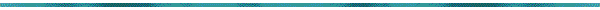 18 Campbell Street, Luray, VA 22835 - Tel: 540-743-3915 - Fax: 540-743-3944www.VisitLurayPage.com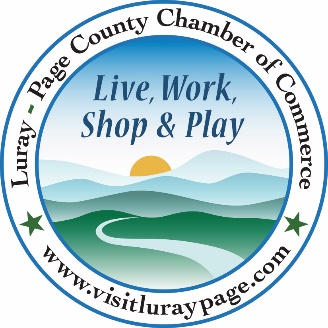 For Immediate Release							   Contact: 540-743-3915April 21, 2023								   events@luraypage.com Walmart Remodel Complete Ribbon CuttingLuray, VA – The Luray-Page County Chamber of Commerce had the honor of celebrating completion of the Wal-Mart remodel with a special ribbon cutting.“Walmart is an important member of the Page County Business Community. They not only provide jobs for the people in our community, but also offers affordable groceries, clothing, and even pharmacy services. This remodel will help them to better serve our community.”, said Regina Hilliard, President of the Luray-Page County Chamber of Commerce.
Sefarina Long, General Manager of the Luray Wal-Mart, was joined by other members of higher management, store management, the remodel crew, and Walmart employees celebrated the completion of the 16 week, $6 million dollar remodel. The remodel not only changed the layout of the store, but also expanded their online grocery pick-up services. In addition the ribbon cutting, they also honored Assistant Manager James Smith who recently passed away. They also honored employees that have been with the company for a number of years, as well as people who have gone above and beyond to keep the store running. They were also honored to donate money to the Page County Sheriff’s Office, Luray Police Department, and the Luray Ruritan Club.During the ribbon cutting ceremony, we were honored to be joined by President of the Luray-Page County Chamber of Commerce Regina Hilliard, Communication & Marketing Coordinator Edison Emmons, Mayor of Luray Jerry Dofflemyer, Town of Luray Manager Steve Burke, Page County Sheriff Chad Cubbage, Luray Chief of Police Bow Cook, and members of the community.Walmart is located at 1036 US Highway 211 West, Luray. Their hours of operation is Mondays-Sundays, 6:00 am-11:00 pm. For more information on their services, you can visit their website or call (540) 743-4111. For more details on the ribbon-cutting, contact the Luray-Page County Chamber of Commerce at events@luraypage.com. 